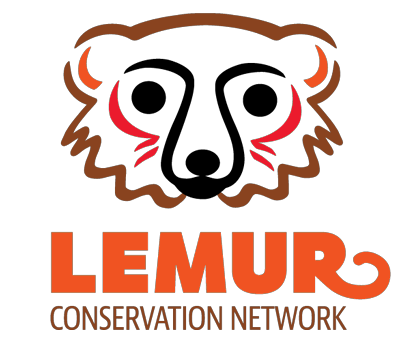 Academic Application for WebsiteName of Research GroupAffiliated Universities/InstitutionsStreet AddressCity                                                                                              State/ProvinceZip/Postal Code                                                                         CountryPhoneEmail                                                                                           WebsiteKey words for Research FocusFocus of Research ProgramDescribe the focus of your research program in a few sentences. Include your focal species (if applicable), and any other regional focus you might have. Mention your interactions with the local community, if they constitute a portion of your work.Form CompletionPlease email your completed form to Corey Romberg at  cbromber@asu.edu.I,                                                       hereby confirm that the information I have provided on behalf of my organization is true and correct. By providing this information, I give the Lemur Conservation Network permission to post information about my organization on the Lemur Conservation Network website. I understand that a listing on the website does not guarantee donations to my organization.  I also understand that I must inform the Lemur Conservation Network if the mission of the organization or project changes and if the project becomes ineligible for inclusion on the Lemur Conservation Network website. I understand that Ican remove my organization from the Lemur Conservation Network website at any time by emailing Corey Romberg at the email address above.Name Title DateOrganization